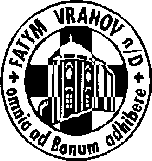 FATYM Vranov nad Dyjí, Náměstí 20, 671 03 Vranov nad Dyjí;515 296 384, email: vranov@fatym.com; www.fatym.comBankovní spojení: Česká spořitelna č.ú.:1580474329/080021. 1. Třetí neděle v mezidobí (Božího slova)7,30 Vratěnín – mše svatá7,30 Štítary – mše svatá9,00 Plenkovice – mše svatá9,15 Vranov – mše svatá 10,15 Olbramkostel – mše svatá11,11 Lančov –mše svatá15,00 Vranov fara  – setkání tříkrálových koledníků22. 1. pondělí sv. Vincence, jáhna a mučedníka16,00Vratěnín – mše svatá23. 1. úterý 3. týdne v mezidobí – sv. Ildefons16,00 Uherčice -  mše svatá v kapli sv. Anežky (dům slečny Součkové)18,06 Štítary – mše svatá24. 1. středa památka sv. Františka Saleského, biskupa a učitele církve7,30 Olbramkostel – mše svatá 17,00 Šumná – svatá půlhodinka 18,00 Lančov – mše svatá25. 1. čtvrtek svátek Obrácení sv. Pavla, apoštola17,00 Vranov – mše svatá18,00 Šumná – mše svatá 26. 1. pátek památka sv. Timoteje a Tita, biskupů8,00 Vranov – mše svatáVratěnín – kaple fara – adorační den 11,00 zahájení; 16,00 mše svatá16,30 Olbramkostel – mše svatá18,00 Plenkovice – mše svatá18,06 Štítary -  mše svatá 27. 1. sobota sv. Anděly Mericiové, panny28. 1. Čtvrtá neděle v mezidobí 7,30 Vratěnín – mše svatá7,30 Štítary – mše svatá9,00 Plenkovice – mše svatá9,15 Vranov – mše svatá 10,15 Olbramkostel – mše svatá11,11 Lančov –mše svatá11,30 Šumná – mše svatáHeslo: Bůh si chválu zasluhuje, ať ho každý oslavuje.  Připravuje se zahájení přípravy na biřmování, zájemci prosím hlaste se u kněží. 1. – 4. 2. Duchovní cvičení pro ženy (přednost mají učitelky) více informací u paní M. Jírové 731 402 745,    4. 2. Vranov v novém kulturním domě – dětský maškarní karneval v 15,00 4. -7. 2. jarní prázdniny v Jeníkově, zveme lyžaře i nelyžaře, hlásit se můžete u s. Táni Dohnalové 9. 2. v 19,30 KD v Šumné FATYMský ples – dík za dary do tomboly, 25. 2. v 15,30 kino pro tříkrálové koledníky – kino Svět Znojmo